When to Use the Manual Project Submission FormUse this form if you do not want to use the online Pennsylvania Conservation Explorer to submit your project of any size for environmental review. Due to system limitations and agency requirements, projects should not be submitted piecemeal. The entire project area including roads and infrastructure should be submitted as a single unit. Fill out this form and send it along with your project materials (see What to Send to Jurisdictional Agencies) to all four agencies listed at the bottom of this PNDI Project Submission Form. There is no charge for submitting a project manually; however, due to the additional work required of agency staff, online submission is more efficient.Note: All Projects may be submitted using the Pennsylvania Conservation Explorer online tool (a $40 fee will be charged per project). Online submission results in greater convenience and possibly faster response times.What to Send to Jurisdictional AgenciesSend the following information to all of the agencies listed on the Project Submission Form.Check-list of Minimum Materials to be submitted:____Completed Manual Project Submission Form____Supplemental project narrative with a description of the overall project, the work to be performed, current physical characteristics of the site and acreage to be impacted.____Relevant portion of the USGS 7.5-minute Quadrangle with project boundary clearly indicated, and quad name on the mapThe inclusion of the following information may expedite the review process.____GIS shapefiles depicting the project extent____A basic site plan (particularly showing the relationship of the project to the physical features such aswetlands, streams, ponds, rock outcrops, etc.)____Color photos keyed to the basic site plan (i.e. showing on the site plan where and in what direction each photo was taken and the date of the photos)____Information about the presence and location of wetlands in the project area, and how this was determined(e.g., by a qualified wetlands biologist), if wetlands are present in the project area, provide project plans showing the location of all project features, as well as wetlands and streams.PNDI Project Submission Form DefinitionsApplicant: Person that owns the property or is proposing the project or activityContact Person: Person to receive response if different than applicant (e.g. Consultant)Project Name: Descriptive title of project (e.g. Twin Pines Subdivision, Miller Bridge Replacement)Proposed Activity: Include all earth disturbance activities for project (e.g. for a timber sale—include stream crossings, cutting areas and new roadway accesses).  Also include Current Conditions (e.g. housing, farmland, current land cover), and how Construction/Maintenance Activity is to be accomplished.Total Acres of Property: Entire site acreage (e.g. timber sale property—including road access (200 acres)Acreage to be Impacted: Disturbance acreage (e.g. timber sale—if the property is 200 acres, but only 100 acres will be disturbed, for example: cutting on 90 acres, a road impacting 10 acres); include all temporary and permanent activities.This form provides site information necessary to perform an Environmental Review for special concern species and resources listed under the Endangered Species Act of 1973, the Wild Resource Conservation Act, the Pennsylvania Fish and Boat Code or the Pennsylvania Game and Wildlife Code. Applicant InformationName:      Address:      Phone Number:      	Email:      Contact Person Information-if different from applicantName:      Address:      Phone Number:      	Email:      Project InformationProject Name:      Project Reference Point (center point of project): Latitude:         Longitude:       Datum:      Municipality:      	 County:       Attach a portion of a U.S.G.S. 7 ½ Minute Quadrangle Map with Project Boundaries clearly marked.  U.S.G.S. Quad Name:      Provide GIS shapefiles showing the project boundary (strongly recommended)Project DescriptionProposed Project Activity (including ALL earth disturbance areas and current conditions)Total Acres of Property:      	Acreage to be Impacted:      	1. 	Will the entire project occur in or on an existing building, parking lot, driveway, road, maintained road shoulder, street, runway, paved area, railroad bed, or maintained lawn? 	Yes 	No 2.	Are there any waterways or waterbodies (intermittent or perennial rivers, streams, creeks, tributaries, lakes or ponds) in or near the project area, or on the land parcel?  If so, how many feet away is the project?Yes 	      Feet 	No 3.	Are wetlands located in or within 300 feet of the project area?	Yes 	No 	If No, is this the result of a wetland delineation?       4. 	How many acres of tree removal, tree cutting or forest clearing will be necessary to implement all aspects of this project?      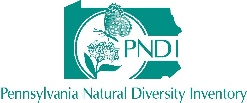 Pennsylvania Natural Diversity InventoryMANUAL PROJECT SUBMISSION FORMPennsylvania Natural Diversity InventoryMANUAL PROJECT SUBMISSION FORMDept. of Conservation and Natural Resources Bureau of Forestry, Ecological Services Section400 Market St., PO Box 8552Harrisburg, PA 17105Email:  RA-HERITAGEREVIEW@pa.govPA Fish and Boat CommissionDivision of Environmental Services595 E Rolling Ridge DRBellefonte, PA 16823Email: RA-FBPACENOTIFY@pa.govPA Game Commission
Bureau of Wildlife Management
Division of Environmental Review
2001 Elmerton Avenue, Harrisburg, PA 17110-9797
Email: RA-PGC_PNDI@pa.gov
US Fish and Wildlife ServicePennsylvania Field Office110 Radnor Rd; Suite 101 State College, PA  16801Email: IR1_ESPenn@fws.gov